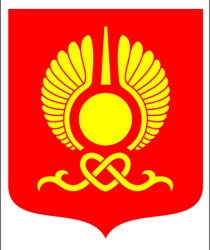 РОССИЙСКАЯ ФЕДЕРАЦИЯРЕСПУБЛИКА ТЫВАХУРАЛ ПРЕДСТАВИТЕЛЕЙ ГОРОДА КЫЗЫЛАПОСТАНОВЛЕНИЕОт 28 декабря 2016 года            г.Кызыл                                     № 75О внесении изменений в Состав комитетов Хурала представителей города Кызыла 4 созываВ соответствии со ст.40 Регламента Хурала представителей города Кызыла, утвержденного решением Хурала представителей города Кызыла от 20.08.2007 года № 226, Положением о постоянных комитетах Хурала представителей города Кызыла четвертого созыва, утвержденным решением Хурала представителей города Кызыла от 09.12.2015 года № 194, на основании заявления депутата Хурала представителей города Кызыла 4 созыва Федорова Владимира Анатольевича от 20 декабря 2016 года, руководствуясь Уставом городского округа «Город Кызыл Республики Тыва», принятым решением Хурала представителей города Кызыла от 05.05.2005 года № 50,Хурал представителей города Кызыла ПОСТАНОВИЛ:1. Внести следующие изменения в Состав комитетов Хурала представителей города Кызыла 4-го созыва (в новой редакции), утвержденный постановлением Хурала представителей города Кызыла от 30 сентября 2015 года № 46 «Об утверждении состава комитетов Хурала представителей города Кызыла 4 созыва (в новой редакции)»:1.1. исключить из состава комитета по культуре, спорту, национальной политике и межмуниципальному сотрудничеству депутата Федорова Владимира Анатольевича;1.2. включить депутата Федорова Владимира Анатольевича членом комитета по правовой политике, регламенту и общественной безопасности.2. Контроль за исполнением настоящего постановления возложить на заместителя председателя Хурала представителей города Кызыла А.Л.Лопсана.3. Настоящее постановление вступает в силу со дня его принятия.           Глава города Кызыла                                                                 Д. Оюн